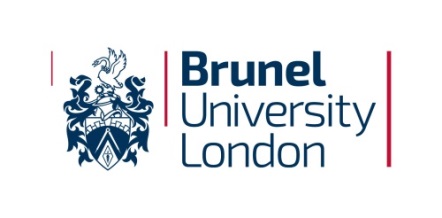 Application FormBrunel Research Culture Seed Fund for Research Staff and TechniciansYour completed form should be emailed to Victoria.Schuppert@brunel.ac.uk with the subject header: Brunel Research Culture Seed Fund, [Your Name] ApplicantJob titleCollegeDepartment / DivisionProject Start DateProject End Date**Please allow enough time to write and submit the required post-project report to the Graduate School. This must include the final actual spend which will be verified against the funds you have been allocated.*Please allow enough time to write and submit the required post-project report to the Graduate School. This must include the final actual spend which will be verified against the funds you have been allocated.*Please allow enough time to write and submit the required post-project report to the Graduate School. This must include the final actual spend which will be verified against the funds you have been allocated.*Please allow enough time to write and submit the required post-project report to the Graduate School. This must include the final actual spend which will be verified against the funds you have been allocated.Section A: Background and Objectives [max. 750 words]How will the project benefit research culture within the proposed area, and Brunel more widely?Where does the proposed project sit within the external research culture agenda?What outcomes and impacts are you expecting from the project?Who will be involved in the project and how will they be engaged (internal and external collaborators)?A summary of the activities to be delivered as part of the project (if applicable)Section B: Estimated timings and budget Estimated timeframe for delivery of the project.Specify the total amount of funds requested and provide a breakdown of expenditure within the proposed project.Section C: Please state how this will contribute to your personal and professional development. [max. 250 words]